Sun Protection Policy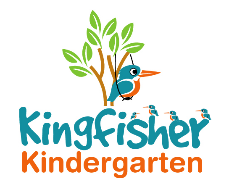 We ensure that everyone is protected from skin damage caused by harmful ultra violet rays in sunlight.AimAs part of our sun protection policy, we will;Ask that parents they apply sun screen to their child before they come to kindergarten and to ensure that their shoulders are covered. If children stay all day, we are happy to reapply sun screen which has been supplied by the parent in a named bottle.Parents sign a consent form to allow us to apply sun cream before joining us.We encourage all children to wear clothes that provide good sun protection e.g. sun hats.We ensure a child's shoulders are covered, if they come to kindergarten in clothes which do not cover their shoulders, we will provide a tee shirt or similar.If we reapply sun screen we will ensure it is applied in the correct way, avoiding eyes.As far as possible, we will try to hold outdoor activities in areas of shade.We encourage parents and staff to be positive role models, practicing sun safety.Encourage all children and staff to drink water regularly.Ensure all parents and staff are aware of the nurseries sun safety policy and are adhering to it.This policy should be read in conjunction with;The early years foundation stage framework, The every child matters provisions within the children act 2004, The childcare act 2006, The children’s act 1989- working together to safeguard children, The children’s act 2004, safeguarding vulnerable groups Act 2006.This policy was adopted by Kingfisher Kindergarten Ltd On 						22nd January 2019Date to be reviewed				AnnuallySigned on behalf of the provider		La-Ryne BakerRole of signatory				Owner